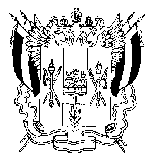  АДМИНИСТРАЦИЯ КРАСНООКТЯБРЬСКОГО  СЕЛЬСКОГО ПОСЕЛЕНИЯ              ВЕСЕЛОВСКОГО РАЙОНА РОСТОВСКОЙ ОБЛАСТИПОСТАНОВЛЕНИЕ«17» октября 2018 г.                        № 99                              х.Красный Октябрь«Об исключении адреса из ФИАС»      В  соответствии  Федеральным законом № 131-ФЗ от 06.10.2003 «Об общих принципах организации местного самоуправления в Российской Федерации, Постановлением Правительства Российской Федерации от 19.11.2014 № 1221 «Об утверждении Правил присвоения, изменения и аннулирования адресов», с разделом IV Правил межведомственного информационного взаимодействия при ведении государственного адресного реестра, утвержденных Постановлением Правительства Российской Федерации от 22.05.2015 № 492, в результате проведенной инвентаризации и в целях приведения адресной системы Краснооктябрьского сельского поселения в соответствии с действующим законодательством, Администрация Краснооктябрьского сельского поселения,ПОСТАНОВЛЯЕТ:1. Исключить из Федеральной информационной адресной системы ошибочно внесенный адресный объект:- Российская Федерация, Ростовская область, Веселовский муниципальный район, Краснооктябрьское сельское поселение, х.Показатель, д.17А.2. Ведущему специалисту по правовой и кадровой работе Иваненко Е.Н. внести соответствующие изменения в Федеральную информационную адресную систему.3. Опубликовать настоящее постановление на официальном сайте Администрации Краснооктябрьского сельского поселения в сети Интернет.  4. Настоящее постановление вступает в силу со дня его подписания.5. Контроль за исполнением настоящего постановления оставляю за собой.Глава АдминистрацииКраснооктябрьскогосельского  поселения                                                                  О.И. Курица